Medical Information/Release Form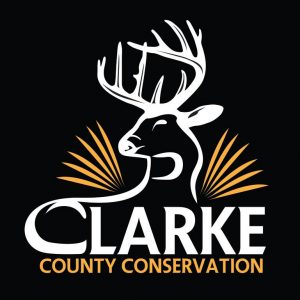 2021 Nature CampsPARTICIPANT INFORMATION Participant’s Name __________________________________________Permanent Address __________________________________________Date of Birth _________________City, State, Zip _____________________________________________Gender ______________________Home Phone ________________________________________________MEDICAL EMERGENCY CONTACT INFORMATIONPerson to Contact First Backup Contact (Relative or Friend)Name ____________________________________________Name_____________________________________________Relation to Participant _______________________________Relation to Participant _______________________________Daytime Phone _____________________________________Daytime Phone _____________________________________Evening Phone _____________________________________Evening Phone _____________________________________E-mail ____________________________________________E-mail ___________________________________________INSURANCE POLICY INFORMATION The above-named participant is covered by health insurance. 	Yes** If yes, provide the following information which is required to expedite treatment and to facilitate the billing process. No* If no, initial this line stating that you do not have health insurance and are aware that Clarke County Conservation does not carry any health insurance for you. ___________Policy Holder’s (P.H.) Name ________________________________________P.H.’s Date of Birth ___________Address _______________________________________Relation to Participant ____________________________City, State, Zip _________________________________Occupation _____________________________________P.H.’s Employer’s Name/Address _____________________________________________________________________________Insurance Company Name ___________________________________________________________________________________Policy # _______________________________________Plan # __________________________________________HEALTH INFORMATION (Please Print) Does the child have any of the following conditions or a history of any of the following conditions? (Check all that apply.) Asthma Bronchitis Fainting Spells Diabetes Ear Infections Heart or cardio-vascular problems/disease Convulsions/seizure Hay Fever Chronic bone, muscle or joint injuries Migraine headaches Other condition(s): (Please list) ________________________________________________Allergies or reactions: (Check all that apply.) AspirinPenicillin Dairy Gluten Peanuts Insect bites or stings Ivy/oak/sumac toxins Other (list) ________________________________________________Is your child currently on any prescribed or over-the counter medication? (If so, please record the condition/ailment, name of medication, dosage, time(s) of day, prescribing physician.) ________________________________________________________________________________________________________________________________________________________________________________________________________________________Date of last tetanus shot (approximate if necessary): ___________________________________________(over)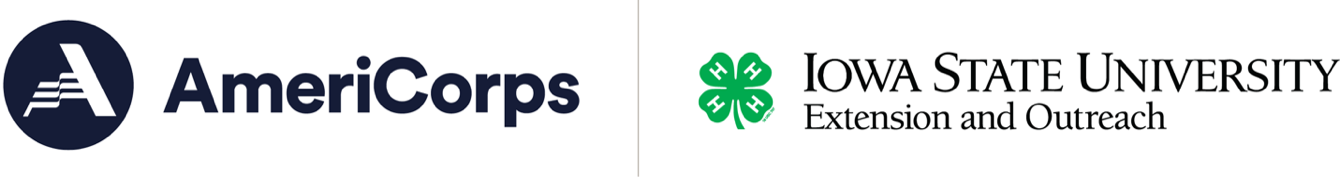 TO BE READ AND SIGNED BY PARTICIPANTBEHAVIOR EXPECTATIONS OF THE PARTICIPANT It is important to follow the directions of the adult leader(s) at all times. I understand that as a participant I have the responsibility to help make the activity a safe experience for everyone through my behavior and conduct. I also understand the danger of not following rules and directions and agree to follow them. Participant Signature ________________________________ Date _____________________________________________TO BE READ AND SIGNED BY PARENT OR GUARDIANI understand that my child must be healthy and reasonably fit in order to safely participate in 4-H recreation activities and that I will inform the program leader(s) of any medication, ailment, condition, or injury that may affect his/her ability to participate safely.MEDICAL EMERGENCY PARENTAL PERMISSION* The health history for my child is correct and complete to my knowledge. If a medical EMERGANCY occurs or arises, I hereby give permission to the Clarke County Conservation staff or volunteer to provide routine first aid and seek emergency treatment including x-rays or routine tests. I agree to the release of any record necessary for treatment, referral, billing or insurance purposes. I understand that I am financially responsible for charges and hereby guarantee full payment to the attending physicians or health care unit. In the event of an emergency where I cannot decide for my child, I give permission to the physician/hospital selected by the Clarke County Conservation staff or volunteer to secure and administer treatment for my child, including hospitalization. _________initial __________date PUBLICITY/IMAGE/VOICE PERMISSION The Clarke County Conservation Summer Camp Program normally takes photographs, video, and/or tape recording of our programs. During activities, a photograph or video/audio recording may be taken of you or your child. Unless you request otherwise, your initial below will be considered permission for Clarke County Conservation Summer Camp Program to photograph, film, audio/video tape, record and/or televise your image and/or voice or the image and/or voice of your child for use in any publications or promotional materials, in any medium now known or developed in the future without any restrictions. If you object to using you or your child’s image or voice in this manner, please notify the adult leader. _________initial __________date CLARKE COUNTY CONSERVATION ASSUMPTION OF RISK AND RELEASE OF LIABILITY (Please read carefully.) I give permission for ______________________ to participate in the summer camp program. I understand summer camp project activities/events may involve certain risks of physical activity and possible injury Clarke County Conservation will provide each participant with reasonable care, but Clarke County Conservation cannot guarantee that my child will remain free of injury. In addition, some camp projects including but not limited to water activities, and other sporting activities have a higher degree of risk. I nonetheless wish to have my child participate in the camp program and ASSUME the RISK of participating. I agree to RELEASE from LIABILITY, INDEMNIFY and HOLD HARMLESS  Clarke County Conservation and their officers and employees (hereinafter the RELEASEES) from any and all claim and/or cause of action arising out of and related to any injury, loss, penalties, damage, settlement, costs or other expenses or liabilities that occur as a result of my child’s participation in the summer camp program. This release, however, is not intended to release the above-mentioned RELEASEES from liability arising out of their sole negligence. Parent or Guardian_________________________________Signature Date _____________________________________(Must be signed by the parent or guardian if the participant is under 18 years old)